Цены  Hotel Astoria 3*Стоимость указана в Швейцарских франках за номер за ночь.Дети в комнате с родителями: до 6 лет бесплатно,
7-12 лет: + CHF 25.00 в деньБудниВыходныеRates per room, per nightRates per room, per nightRates per room, per nightRates per room, per nightCHFCHFSmall single room 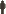 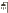 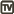 140.00110.00Single room170.00130.00Single room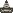 190.00150.00Double room200.00160.00Double room220.00180.00Triple room270.00235.00Quadruple room330.00270.00* Приведенные цены ориентировочны, носят исключительно информационный характер и не являются публичной офертой, определенной пунктом 2 статьи 437 Гражданского кодекса Российской Федерации. Для бронирования отеля и получения подробной информации обращайтесь, пожалуйста, к специалистам нашей компании: tel. +7 495 232 32 25 soleans@sovintel.ru ..... soleansvip@sovintel.ru